Технологическая карта урока «математика + финансовая грамотность» в 6 классеУчитель: Чупикова Раиса ИвановнаМКОУ «Ржавская ООШ»Большесолдатский районТехнологическая карта урока «математика + финансовая грамотность» в 6 классеУчитель: Чупикова Раиса ИвановнаМКОУ «Ржавская ООШ»Большесолдатский районПредметМатематикаКласс6Тема «Проценты и кредиты» Тип урокаУрок-обобщение, интегрированный с основами финансовой грамотностиВремя реализации45 минЦели урокаОбразовательные: создать условия для формирования у обучающихся представления о взаимосвязи математики и реальной жизниРазвивающие: создать условия для формирования умения анализировать информацию по банковским продуктам, создать условия для расширения кругозора обучающихся.Воспитательные: воспитание умения вести дискуссию, участвовать в коллективном обсуждении вопросов, самостоятельно принимать важные, с точки зрения личных финансов, решенияПланируемые результатыПредметные: применять ранее полученные знания по теме «Проценты» для развития финансовой грамотности.Личностные: проявлять интерес к предлагаемой деятельности и с учетом собственных интересов; оценивать свою деятельность, определять по заданным критериям успешность / не успешность своей деятельности; руководствоваться этическими нормами (сотрудничество, ответственность, взаимопомощь) при работе в группах.Метапредметные: регулятивные: следовать определенному алгоритму, проводить рефлексию своих действий при выполнении заданий;познавательные: высказывать суждения, обосновывать и доказывать свой выбор, устанавливать причинно-следственные связи между реальными ситуациями и изучаемым предметом;коммуникативные: уметь слушать собеседника, понимать, принимать его точку зрения; формулировать высказывания, задавать вопросы, проявлять инициативу в ситуации общения.ЭтапДеятельность учителяДеятельность обучающихсяФормируемые УУД1. Этап мотивации (самоопределения) к учебной деятельности(создать условия, чтобы ученик внутренне собрался, подго-товился и наце-лился на «поко-рение новых вершин») 2 минОрганизовывает погружение в проблему:  Приветствие. Цель: - настроить детей на активную работу на уроке Подготовка рабочих мест, проверка готовности. Активизация внимания обучающихся.Прием «Эпиграф к уроку»«Деньги - лишь средство. Они приведут вас, куда заходите, но направление пути вы должны выбирать сами». (Айн Рэнд) - От чего зависит выбор человека?  - Назовите основные факторы, влияющие на выбор человека в определенных жизненных ситуациях.  - Являются ли знания основным фактором, влияющим на выбор человека?- Что означает понятие «правильный выбор»? «оптимальный выбор»?Приветствуют друг другаВысказывают свое мнение.Формулируют возможные факторы, влияющие на выбор.Выбор человека зависит от знаний, обстоятельств и возможностей.Личностные УУДПроявляют готовность к активной учебнопозна-вательной деятельности Познавательный УУДФиксируют проблему. Коммуникативные УУДСлушают учителя. Строят понятные для других обучающихся и учителя высказыванияРегулятивные УУДПринимают и сохраняют учебную задачу.2. Актуализация знаний.Осознание потребности в новых знаниях и умениях,формулировка главных целей и темы урока, выбор способаразрешения проблемы, выбор метода и средств3 минПодготавливает мышление обучающихся и организовывает осознание ими внутренней потребности к восприятию нового знания: Прием «Проблемная ситуация»Семья Никиты решила приобрести  новую квартиру. Отложенных средств не достает. Предложите варианты решения проблемы.Учитель побуждает к самостоятельному формулированию темы урока, цели урока лично для каждого ученика:Ученики предлагают решение: взять кредит, оформить ипотеку.Ученики проговаривают проблему затруднений и высказывают предположения: какое именно новое знание или новое умение поможет им разрешить затруднение.Заполняют таблицу. «Знаю», «Хочу узнать», «Узнал». Работают в парахЛичностные УУДОсознают внутреннюю потребность включения в деятельность на уроке и недостаточность своих знаний по теме урока.Познавательный УУДОпределяют свои знания по теме («Знаю»). Осознают и формулируют границу своего незнания по теме урока («Хочу знать»). Фиксируют задачу урока («Узнал»).Коммуникативные УУДСовместно (в паре) обсуждают  варианты заполнения таблицыРегулятивные УУДИсследуют условия заполнения таблицы.  Принимают и сохраняют учебную задачу.3.Открытие нового знания. Реализация построенного проекта.ученики сами создают проект выхода и про-буют применить его на практикеУстановление правильного понимания и осознанности изученного материала. Выявление пробелов первичного осмысления изученного материала.15 минОрганизует учебное исследование для выделения и формулирования понятия «Кредит. Виды кредита» Учитель знакомит с понятием «кредит», «кредитная история», «банк кредитных историй» рассматривает такие вопросы, как: виды, формы кредитов, условия получения кредита. По ходу объяснения изучаемых  знаний, задает вопросы к теме урока. - Ребята, давайте вместе посмотрим презентацию, которая, я надеюсь, поможет вам разобраться,  что такое ипотечный кредит. (Презентация  «Кредит. Виды кредита»)Скажите, а какие вам понадобятся знания для успешного решения проблем кредитования? Знания без умения имеют значение?В этом нам поможет разобраться on-line тестhttps://onlinetestpad.com/ru/test/310559-procenty-reshenie-zadach Решим задачу: Определите сумму ипотечного кредита под залог приобретаемого жилья (в рублях), которую может получить семья Никиты, если сумма их накоплений в размере 3600000 рублей составляет 40 % стоимости покупаемого жилья?Работают с презентацией.Воспроизводят алгоритм решения задач на проценты, правило перевода процентов в десятичную дробь и дроби в процентыВыполняют тестСамостоятельно решают задачу.Выполняют проверку решения по образцуЛичностные УУДПроявляют готовность к активной учебно-познавательной деятельностиПознавательный УУДПроводят парную работу по исследованию и формируют понятия. Коммуникативные УУДУчаствуют в обсуждении содержания презентацииРегулятивные УУДПринимают и осуществляют учебную цель и задачу. Осуществляют самоконтроль.4. Физминутка1 минБуратино потянулся,Раз нагнулся, два нагнулсяРуки в стороны развел,Монетки, видно, не нашелЧтоб монетки нам достать,На носочки надо встатьЗакопать их в поле редко,Вырастет опять монетка!Повторяют движения5. Обобщение и систематизация знанийОбеспечение формирования у учащихся умений самостоятельно применять полученные знания в разнообразных ситуациях.Зафиксировать полученное знание, рассмотреть, как новоезнание укладывается в систему ранее изученного.16 минРазбивает класс на 3 группы. Организует решение кейса в группах. Учитель выступает в роли эксперта. Кейс содержит финансовую ситуацию, выраженную в форме задачи,  необходимую информацию по содержанию задачи по части финансовой грамотности и по части алгоритмов решения задач на проценты, а также вопрос для обсуждения.№1 Мама Светы взяла кредит в размере 500 000 сроком на 4 года. Определить, под какую процентную ставку был взят кредит, если общая сумма выплат по кредиту по окончании срока составила 800 000 руб.Обсуждаем: Кредит – жизнь в долг или способ удовлетворения потребностей?№2 Дядя Федор получил кредит в банке на сумму 600 000 под 11,6% годовых. Выплата кредита предусматривается в конце срока единой суммой с учетом начисления процентов. Через 3 месяца кредит был полностью погашен. Рассчитайте, какую сумму дядя Федор отдал банку за пользование кредитом, если в году 12 месяцев по 30 дней?Обсуждаем:На сколько выгоден кредит при его оплате одним платежом в конце срока.№.3. 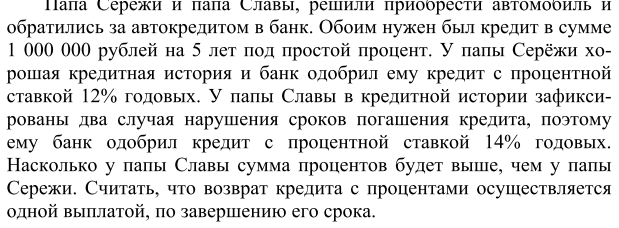 Обсуждаем: Какова роль кредитной истории при определении банком процентной ставки, по которой выдается кредит?Выполняют намеченный план действий в группеОбосновывают решение кейс-задачиЛичностные УУДПроявляют учебную мотивацию. Адекватно реагируют на трудности.Познавательный УУДУченики выполняют типовые задания ВПРКоммуникативные УУДУчатся формулировать собственное мнение и позицию при работе в группе.Регулятивные УУДПрогнозируют применение полученного знания в реальные действия.7. РефлексияОрганизация самооценки обучающимися результатов своей учебной деятельности.5 минОрганизует рефлексию и самооценку обучающимися собственной учебной деятельности на уроке.   Приемы: «Свободный микрофон». Заполнение таблицы «за», «против»- какую позицию вы считаете более разумной: жизнь в кредит или отказ от кредитов, как формы и способа решения жизненных ситуаций?- является ли ипотечный  кредит средством удовлетворения потребностей?Возвращает к целям урокаПодводит итог урока, выставляет оценкиОценивают результаты индивидуальной и совместной работы.Пишут на листочках бумаги маркерами свое отношение к кредиту и заполняют ими таблицу на доскеПрогнозируют применение полученных знаний в реальной жизниЛичностные УУДУчатся находить ответы для определения значения и смысла своей деятельности на уроке.Высказывают предположения и доказывают свою точку зрения.Познавательный УУД Реализуют рефлексивный алгоритм. Коммуникативные УУДработают в группах, представляют результаты, участвуют в перекрестном опросе, аргументируют ответы, отвечают на вопросы, выявляют плюсы и минусы банковского кредита.Регулятивные УУДУсваивают принципы саморегуляции и сотрудничества. Осуществляют  контроль по результату и способу действия. Оценивают достижение поставленных целей.6. Информация о домашнем задании, инструктаж по его выполнению.3минДает информацию о домашнем задании, инструктаж по его выполнению;  разъясняет приемы и последовательность  его выполнения; проверяет понимание учащимися содержания работы и способов ее выполнения.Предлагает темы, на которые учащиеся самостоятельно дома подбирают  и решают задачи из предложенных или самостоятельно найденных источников.История кредитаКредиты в других странах Ипотечное кредитование                         Записывают д/з, уточняют непонятные моментыЛичностные УУДОсмыслить и записать домашнее задание.Познавательный УУДОсуществлять анализ информацииКоммуникативные УУДСлушают, ставят вопросы, обращаются за помощью, формулируют свои затрудненияРегулятивные УУДИспользовать речь для регуляции своего действия